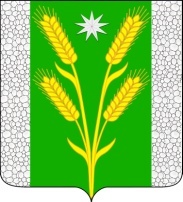 РЕШЕНИЕСОВЕТА БЕЗВОДНОГО СЕЛЬСКОГО ПОСЕЛЕНИЯКУРГАНИНСКОГО РАЙОНАот 17.01.2019                                                                                                       № 124пос. СтепнойОб отчете участкового уполномоченного полиции отдела Министерства внутренних дел России по Курганинскому району за 2018 годЗаслушав отчет участкового уполномоченного полиции отдела Министерства внутренних дел России по Курганинскому району лейтенанта полиции В.В. Колосова «О работе участкового уполномоченного полиции отдела Министерства внутренних дел России по Курганинскому району за 2018 год», Совет Безводного сельского поселения Курганинского района р е ш и л:1. Признать информацию участкового уполномоченного полиции отдела Министерства внутренних дел России по Курганинскому району старшего лейтенанта полиции В.В. Колосова за 2018 год к сведению (отчет прилагается).2. Решение вступает в силу со дня его подписания.Глава Безводного сельскогопоселения Курганинского района                                               Н.Н. Барышникова